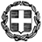 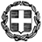 Μαρούσι,  18 - 8 - 2023     Δελτίο ΤύπουΘΕΜΑ: Πρόγραμμα και Εξεταστικά Κέντρα των Επαναληπτικών Πανελλαδικών Εξετάσεων ΓΕΛ και των Επαναληπτικών Πανελλαδικών Εξετάσεων Ειδικών και Μουσικών Μαθημάτων ΓΕΛ και ΕΠΑΛ έτους 2023.Από το Υπουργείο Παιδείας, Θρησκευμάτων και Αθλητισμού ανακοινώνονται:Α1. ΠΡΟΓΡΑΜΜΑ ΕΠΑΝΑΛΗΠΤΙΚΩΝ ΠΑΝΕΛΛΑΔΙΚΩΝ ΕΞΕΤΑΣΕΩΝ ΤΩΝ ΗΜΕΡΗΣΙΩΝ ΚΑΙ ΕΣΠΕΡΙΝΩΝ ΓΕΛ ΕΤΟΥΣ 2023 Ως ώρα έναρξης εξέτασης ορίζεται για όλα τα μαθήματα η 16.00 μ.μ. Η προσέλευση των υποψηφίων στις αίθουσες εξέτασης γίνεται 30 λεπτά τουλάχιστον πριν από την έναρξη των εξετάσεων. Η διάρκεια εξέτασης κάθε μαθήματος ορίζεται σε τρεις (3) ώρες. Οι υποψήφιοι των εσπερινών λυκείων, ανεξαρτήτως της κατηγορίας με την οποία επέλεξαν να εξεταστούν στις εξετάσεις της τακτικής εξεταστικής περιόδου, συμμετέχουν στις επαναληπτικές εξετάσεις μαζί με τους υποψηφίους των ημερησίων λυκείων. Εξετάζονται στην ίδια ύλη και θέματα με τους υποψηφίους των ημερησίων λυκείων και διεκδικούν τις ίδιες με αυτούς θέσεις.Οι υποψήφιοι πρέπει να έχουν μαζί τους υποχρεωτικά το δελτίο εξεταζομένου και κατά προτίμηση την αστυνομική τους ταυτότητα ή το διαβατήριο.Α2. ΕΞΕΤΑΣΤΙΚΑ ΚΕΝΤΡΑ ΥΠΟΨΗΦΙΩΝ ΤΩΝ ΕΠΑΝΑΛΗΠΤΙΚΩΝ ΠΑΝΕΛΛΑΔΙΚΩΝ ΕΞΕΤΑΣΕΩΝ ΓΕΛ ΕΤΟΥΣ 2023 1) Εξεταστικά Κέντρα ορίζονται σε Αττική και Θεσσαλονίκη. Ειδικότερα, στην Αττική, ως Εξεταστικό Κέντρο, ορίζεται το 9ο ΓΕΛ Αθηνών  της Διεύθυνσης Δ.Ε. Α΄ Αθήνας (Τρώων 2, Τ.Κ. 11851, Θησείο, τηλ. 210-3464680) και στη Θεσσαλονίκη, ως Εξεταστικό Κέντρο, ορίζεται το 14ο ΓΕΛ Θεσσαλονίκης της Διεύθυνσης Δ.Ε. Ανατ. Θεσσαλονίκης (Θ. Σοφούλη- Γ. Παπανδρέου 57, Τ.Κ. 54655, Θεσσαλονίκη, τηλ. 2310-412090 και 2310-413976). 2) Η κατανομή των υποψηφίων στα δύο εξεταστικά κέντρα έχει ως ακολούθως:     i)  οι υποψήφιοι που κατέθεσαν Αίτηση-Δήλωση συμμετοχής στις Επαναληπτικές Πανελλαδικές Εξετάσεις σε ΕΕΔΔΕ των Περιφερειακών Δ/νσεων Εκπαίδευσης Κρήτης, Νοτίου Αιγαίου, Βορείου Αιγαίου, Πελοποννήσου, Δυτικής Ελλάδας, Στερεάς Ελλάδας, Ιονίου και Αττικής θα εξεταστούν στο Ε.Κ. της Αττικής,     ii)  οι υποψήφιοι που κατέθεσαν Αίτηση-Δήλωση συμμετοχής στις Επαναληπτικές Πανελλαδικές Εξετάσεις σε ΕΕΔΔΕ των Περιφερειακών Δ/νσεων Εκπαίδευσης Ηπείρου, Θεσσαλίας, Δυτικής Μακεδονίας, Κεντρικής Μακεδονίας και Ανατολικής Μακεδονίας-Θράκης θα εξεταστούν στο Ε.Κ. της Θεσσαλονίκης.3) Όλοι οι υποψήφιοι με αναπηρία και ειδικές εκπαιδευτικές ανάγκες των Επαναληπτικών Πανελλαδικών Εξετάσεων ΓΕΛ έτους 2023, για τα μαθήματα Γενικής Παιδείας και Ομάδων Προσανατολισμού, θα εξεταστούν στο 3ο Γυμνάσιο Περιστερίου της Διεύθυνσης Δ.Ε. Γ΄ Αθήνας (Κύπρου & Ψαρρών 28, Τ.Κ. 12132 Περιστέρι, τηλ. 210-5711701).Β1. ΠΡΟΓΡΑΜΜΑ ΕΠΑΝΑΛΗΠΤΙΚΩΝ ΠΑΝΕΛΛΑΔΙΚΩΝ ΕΞΕΤΑΣΕΩΝ ΕΙΔΙΚΩΝ & ΜΟΥΣΙΚΩΝ ΜΑΘΗΜΑΤΩΝ ΕΤΟΥΣ 2023 ΓΙΑ ΓΕΛ & ΕΠΑΛΗ προσέλευση των υποψηφίων στις αίθουσες εξέτασης γίνεται 30 λεπτά τουλάχιστον πριν από την έναρξη των εξετάσεων. Η διάρκεια εξέτασης για τα μαθήματα:- των ξένων γλωσσών και της Αρμονίας είναι τρεις (3) ώρες, - των  Σχεδίων (Ελεύθερο και Γραμμικό) είναι έξι (6) ώρες,- του ειδικού μαθήματος «Έλεγχος Μουσικών Ακουστικών Ικανοτήτων» είναι περίπου είκοσι (20) λεπτά.- για το μουσικό μάθημα «Μουσική Εκτέλεση και Ερμηνεία», η εξέταση της φωνητικής ή οργανικής μουσικής διαρκεί  2΄ με 6΄ λεπτά για κάθε υποψήφιο. - για το μουσικό μάθημα «Μουσική Αντίληψη και Γνώση», η εξέταση στο αντικείμενο της Μουσικής Αντίληψης έχει διάρκεια 30’ λεπτών, ενώ η εξέταση στο αντικείμενο της Μουσικής Γνώσης έχει διάρκεια 2 ωρών.Β2. ΕΞΕΤΑΣΤΙΚΑ ΚΕΝΤΡΑ ΕΙΔΙΚΩΝ ΜΑΘΗΜΑΤΩΝ ΥΠΟΨΗΦΙΩΝ ΤΩΝ ΕΠΑΝΑΛΗΠΤΙΚΩΝ ΠΑΝΕΛΛΑΔΙΚΩΝ ΕΞΕΤΑΣΕΩΝΓΕΛ & ΕΠΑΛ ΕΤΟΥΣ 20231) Εξεταστικά Κέντρα Ειδικών Μαθημάτων ορίζονται σε Αττική και Θεσσαλονίκη. Ειδικότερα, στην Αττική, ως Εξεταστικό Κέντρο Ειδικών Μαθημάτων, ορίζεται το 9ο ΓΕΛ Αθηνών  της Διεύθυνσης Δ.Ε. Α΄ Αθήνας (Τρώων 2, Τ.Κ. 11851, Θησείο, τηλ. 210-3464680)  και στη Θεσσαλονίκη, ως Εξεταστικό Κέντρο Ειδικών Μαθημάτων, ορίζεται το 14ο ΓΕΛ Θεσσαλονίκης της Διεύθυνσης Δ.Ε. Ανατ. Θεσσαλονίκης (Θ. Σοφούλη- Γ. Παπανδρέου 57, Τ.Κ. 54655, Θεσσαλονίκη, τηλ. 2310-412090 και 2310-413976).2) Η κατανομή των υποψηφίων στα δύο εξεταστικά κέντρα Ειδικών Μαθημάτων έχει ως ακολούθως:     i) οι υποψήφιοι που κατέθεσαν Αίτηση-Δήλωση συμμετοχής στις Επαναληπτικές Πανελλαδικές Εξετάσεις ΓΕΛ και ΕΠΑΛ σε ΕΕΔΔΕ των Περιφερειακών Δ/νσεων Εκπαίδευσης Κρήτης, Νοτίου Αιγαίου, Βορείου Αιγαίου, Πελοποννήσου, Δυτικής Ελλάδας, Στερεάς Ελλάδας, Ιονίου και Αττικής θα εξεταστούν στο Ε.Κ. Ειδικών Μαθημάτων της Αττικής, για όλα τα ειδικά μαθήματα εκτός του μαθήματος του Ελέγχου Μουσικών Ακουστικών Ικανοτήτων.    ii) οι υποψήφιοι που κατέθεσαν Αίτηση-Δήλωση συμμετοχής στις Επαναληπτικές Πανελλαδικές Εξετάσεις ΓΕΛ και ΕΠΑΛ σε ΕΕΔΔΕ των Περιφερειακών Δ/νσεων Εκπαίδευσης Ηπείρου, Θεσσαλίας, Δυτικής Μακεδονίας, Κεντρικής Μακεδονίας και Ανατολικής Μακεδονίας-Θράκης θα εξεταστούν στο Ε.Κ. Ειδικών Μαθημάτων της Θεσσαλονίκης, για όλα τα ειδικά μαθήματα εκτός των μαθημάτων της Αρμονίας και του Ελέγχου Μουσικών Ακουστικών Ικανοτήτων.Ειδικά για το μάθημα της Αρμονίας οι εξετάσεις για όλους τους υποψηφίους ΓΕΛ και ΕΠΑΛ θα πραγματοποιηθούν στο εξεταστικό κέντρο του 9ο ΓΕΛ Αθηνών  της Διεύθυνσης Δ.Ε. Α΄ Αθήνας (Τρώων 2, Τ.Κ. 11851, Θησείο, τηλ. 210-3464680)  . Επίσης, για το μάθημα του Ελέγχου Μουσικών Ακουστικών Ικανοτήτων οι εξετάσεις για όλους τους υποψηφίους ΓΕΛ και ΕΠΑΛ θα διενεργηθούν στο κτήριο του Υπουργείου Παιδείας, Θρησκευμάτων και Αθλητισμού, οδός Ανδρέα Παπανδρέου 37, Τ.Κ. 15180, Μαρούσι.3) Όλοι οι υποψήφιοι με αναπηρία και ειδικές εκπαιδευτικές ανάγκες των Επαναληπτικών Πανελλαδικών Εξετάσεων ΓΕΛ και ΕΠΑΛ έτους 2023, για τα Ειδικά μαθήματα, θα εξεταστούν στο 1ο Γυμνάσιο & 1ο ΓΕΛ Μοσχάτου (Λ. Ποσειδώνος 11 & Κωνσταντινουπόλεως, Τ.Κ. 18344, Μοσχάτο, τηλ.210-4812123 και 210-4825538) πλην του μαθήματος Ελέγχου Μουσικών Ακουστικών Ικανοτήτων που θα εξεταστούν στο κτήριο του Υπουργείου Παιδείας, Θρησκευμάτων και Αθλητισμού, οδός Ανδρέα Παπανδρέου 37, Τ.Κ. 15180 Μαρούσι.Β3. ΕΞΕΤΑΣΤΙΚΑ ΚΕΝΤΡΑ ΤΩΝ ΜΟΥΣΙΚΩΝ ΜΑΘΗΜΑΤΩΝ «ΜΟΥΣΙΚΗ ΕΚΤΕΛΕΣΗ ΚΑΙ ΕΡΜΗΝΕΙΑ» ΚΑΙ «ΜΟΥΣΙΚΗ ΑΝΤΙΛΗΨΗ ΚΑΙ ΓΝΩΣΗ» ΤΩΝ ΥΠΟΨΗΦΙΩΝ ΤΩΝ ΕΠΑΝΑΛΗΠΤΙΚΩΝ ΠΑΝΕΛΛΑΔΙΚΩΝ ΕΞΕΤΑΣΕΩΝ ΓΕΛ & ΕΠΑΛ ΕΤΟΥΣ 20231) Εξεταστικό κέντρο για το μουσικό μάθημα «Μουσική Εκτέλεση και Ερμηνεία» ορίζεται στην Αττική, το Μουσικό Γυμνάσιο με Μουσικές Λυκειακές Τάξεις Ιλίου της Διεύθυνσης Δ.Ε. Γ’ Αθήνας  (Πετρακογιώργη 1, Τ.Κ. 13122 Ίλιον, τηλ. 210-2384855 και 210-2384479), στο οποίο θα εξεταστούν  όλοι οι υποψήφιοι ΓΕΛ και ΕΠΑΛ.2) Για το μουσικό μάθημα «Μουσική Αντίληψη και Γνώση», οι εξετάσεις για όλους τους υποψηφίους  ΓΕΛ και ΕΠΑΛ θα διενεργηθούν στο κτήριο του Υπουργείου Παιδείας, Θρησκευμάτων και Αθλητισμού, οδός Ανδρέα Παπανδρέου 37, Τ.Κ. 15180  Μαρούσι. Γ. Ως προθεσμία διεξαγωγής επαναληπτικής Υγειονομικής Εξέτασης και Πρακτικής Δοκιμασίας των υποψηφίων ΓΕΛ & ΕΠΑΛ για εισαγωγή στα Τμήματα Επιστήμης Φυσικής Αγωγής και Αθλητισμού (ΤΕΦΑΑ) ακαδ. έτους 2023-24 ορίζουμε το διάστημα από την Τετάρτη 13-9-2023 μέχρι και την Τετάρτη 20-9-2023.Δ. ΟΔΗΓΙΕΣ ΠΡΟΣ ΤΟΥΣ ΥΠΟΨΗΦΙΟΥΣ ΤΩΝ ΕΙΔΙΚΩΝ ΜΑΘΗΜΑΤΩΝ ΓΙΑ ΤΑ ΣΧΕΔΙΑ1. Κατά την εξέταση στο «Γραμμικό Σχέδιο» δίνεται στους υποψηφίους χαρτί σχεδίασης, που οι εξωτερικές του διαστάσεις είναι 50 Χ 70 εκ. και οι εσωτερικές διαστάσεις, στις οποίες γίνεται η σχεδίαση, 50 Χ 58 εκ.. Για τον λόγο αυτό, ο υποψήφιος πρέπει να έχει μαζί του στις εξετάσεις πινακίδα σχεδίασης, διαστάσεων αναλόγων με το χαρτί σχεδίασης και τα απαραίτητα για τη σχεδίαση όργανα και υλικά, δηλαδή χαρτί πρόχειρο σχεδίασης (ριζόχαρτο ή άλλο), μολύβια με διαφορετική σκληρότητα για διαφορετικά πάχη γραμμών, όργανα για σχεδίαση με μολύβι ή με σινική μελάνη, ταυ ή παραλληλογράφο, τρίγωνα σχεδίασης, κοινό υποδεκάμετρο και τα λοιπά αναγκαία μέσα σχεδίασης (διαβήτη, καμπυλόγραμμο, γομολάστιχα, ασπίδα σβησίματος, ξύστρα - καμπάνα κ.λ.π.). Επίσης μπορεί να χρησιμοποιήσει μεγεθυντικό φακό. Απαγορεύεται, όμως, να χρησιμοποιεί συστήματα σχεδίασης, δηλαδή ειδικά εκτυπωτικά μηχανήματα γραφής και σχεδίασης γραμμάτων, ζελατίνες ή μεταλλικά στοιχεία τυποποιημένων γραμμάτων, αυτοκόλλητα (ράστερ, λετρασέτ κ.λ.π.) γραμμάτων ή γραμμοσκιάσεων και κλιμακόμετρα (υποδεκάμετρα σε διάφορες κλίμακες, ένα : είκοσι, ένα : πενήντα κ.λ.π.), μοιρογνωμόνιο, καθώς και υπολογιστικές μηχανές (κομπιούτερς). 2. Κατά την εξέταση στο «Ελεύθερο Σχέδιο», δίνεται στους υποψηφίους χαρτί σχεδίασης, που οι εξωτερικές του διαστάσεις είναι 50 Χ 70 εκ. και οι εσωτερικές διαστάσεις, στις οποίες γίνεται η σχεδίαση, 50 Χ 50 εκ.. Για τον λόγο αυτό, ο υποψήφιος πρέπει να έχει μαζί του στις εξετάσεις πινακίδα σχεδίασης, διαστάσεων αναλόγων με το χαρτί σχεδίασης. Η σχεδίαση γίνεται με μολύβια. Ο υποψήφιος πρέπει να έχει μαζί του, εκτός από την πινακίδα, μολύβια μαλακά και σκληρά, γομολάστιχα, ξύστρα. Επίσης, επιτρέπεται η χρήση βελόνας μετρήματος και νήματος στάθμης, ενώ δεν επιτρέπεται η χρήση οργάνων σχεδίασης και η χρήση σπρέι.Ε. ΟΔΗΓΙΕΣ ΠΡΟΣ ΤΟΥΣ ΥΠΟΨΗΦΙΟΥΣ ΤΟΥ ΜΟΥΣΙΚΟΥ ΜΑΘΗΜΑΤΟΣ «ΜΟΥΣΙΚΗ ΕΚΤΕΛΕΣΗ ΚΑΙ ΕΡΜΗΝΕΙΑ»Για την εξέταση στο μάθημα «Μουσική Εκτέλεση και Ερμηνεία» οι υποψήφιοι θα πρέπει να φέρουν μαζί τους τα μουσικά όργανα στα οποία θα εξεταστούν, εκτός από τα μουσικά όργανα πιάνο και κρουστά ευρωπαϊκά (κλασσικά – σύγχρονα), τα οποία θα υπάρχουν στο χώρο εξέτασής τους. Οι υποψήφιοι κατά την εξέτασή τους δεν θα πρέπει να φέρουν μαζί τους παρτιτούρες και κινητά τηλέφωνα. Επιπλέον, οι εξεταζόμενοι πρέπει υποχρεωτικά να παραδώσουν (μέσω ενός επιτηρητή) στους εξεταστές ένα καθαρό, χωρίς σημειώσεις, φωτοαντίγραφο με το μουσικό κείμενο των έργων που θα ερμηνεύσουν. Η οδηγία ισχύει για κάθε εξεταζόμενο μουσικό είδος, με εξαίρεση την παραδοσιακή μουσική. Κατ’ εξαίρεση, γίνονται δεκτοί υποψήφιοι χωρίς να προσκομίσουν παρτιτούρα στους εξεταστές εφόσον δοθεί:- τίτλος, συνθέτης και ήχος κομματιού για την βυζαντινή και- συνθέτης, έργο, μέρος, τέμπο για τη λόγια και τη τζαζ. ΗΜΕΡΑΗΜΕΡ/ΝΙΑΜΑΘΗΜΑΚΑΤΗΓΟΡΙΑ ΜΑΘΗΜΑΤΟΣ
(Ο.Π.= Ομάδα Προσανατολισμού)ΠΑΡΑΣΚΕΥΗ8-9-2023- ΝΕΟΕΛΛΗΝΙΚΗ ΓΛΩΣΣΑ ΚΑΙ ΛΟΓΟΤΕΧΝΙΑΓΕΝΙΚΗΣ ΠΑΙΔΕΙΑΣΣΑΒΒΑΤΟ9-9-2023- ΑΡΧΑΙΑ ΕΛΛΗΝΙΚΑ- ΜΑΘΗΜΑΤΙΚΑ- ΒΙΟΛΟΓΙΑΟ.Π. ΑΝΘΡΩΠΙΣΤΙΚΩΝ ΣΠΟΥΔΩΝΟ.Π. ΘΕΤΙΚΩΝ ΣΠΟΥΔΩΝ+ Ο.Π. ΣΠΟΥΔΩΝ ΟΙΚΟΝΟΜΙΑΣ & ΠΛΗΡ/ΚΗΣΟ.Π. ΣΠΟΥΔΩΝ ΥΓΕΙΑΣΔΕΥΤΕΡΑ11-9-2023- ΛΑΤΙΝΙΚΑ- ΧΗΜΕΙΑ- ΠΛΗΡΟΦΟΡΙΚΗΟ.Π. ΑΝΘΡΩΠΙΣΤΙΚΩΝ ΣΠΟΥΔΩΝΟ.Π. ΘΕΤΙΚΩΝ ΣΠΟΥΔΩΝ+ Ο.Π. ΣΠΟΥΔΩΝ ΥΓΕΙΑΣΟ.Π. ΣΠΟΥΔΩΝ ΟΙΚΟΝΟΜΙΑΣ & ΠΛΗΡ/ΚΗΣΤΡΙΤΗ12-9-2023- ΙΣΤΟΡΙΑ-ΦΥΣΙΚΗ - ΟΙΚΟΝΟΜΙΑΟ.Π. ΑΝΘΡΩΠΙΣΤΙΚΩΝ ΣΠΟΥΔΩΝΟ.Π. ΘΕΤΙΚΩΝ ΣΠΟΥΔΩΝ+ Ο.Π. ΣΠΟΥΔΩΝ ΥΓΕΙΑΣΟ.Π. ΣΠΟΥΔΩΝ ΟΙΚΟΝΟΜΙΑΣ & ΠΛΗΡ/ΚΗΣΗΜΕΡΑΗΜΕΡ/ΝΙΑΜΑΘΗΜΑΩΡΑ ΕΝΑΡΞΗΣ ΕΞΕΤΑΣΗΣΤΕΤΑΡΤΗ13-9-2023ΑΓΓΛΙΚΑ 16:00 μ.μΠΕΜΠΤΗ14-9-2023ΓΑΛΛΙΚΑΑΡΜΟΝΙΑ12:00 μ.μ. 16:00 μ.μ.ΠΑΡΑΣΚΕΥΗ15-9-2023ΕΛΕΓΧΟΣ ΜΟΥΣΙΚΩΝ ΑΚΟΥΣΤΙΚΩΝ ΙΚΑΝΟΤΗΤΩΝ16:00 μ.μ.ΣΑΒΒΑΤΟ16-9-2023ΜΟΥΣΙΚΗ ΑΝΤΙΛΗΨΗ ΚΑΙ ΓΝΩΣΗ16.00 μ.μ.ΔΕΥΤΕΡΑ18-9-2023ΜΟΥΣΙΚΗ ΕΚΤΕΛΕΣΗ ΚΑΙ ΕΡΜΗΝΕΙΑ16:00 μ.μ.ΤΡΙΤΗ19-9-2023ΕΛΕΥΘΕΡΟ ΣΧΕΔΙΟ13:30 μ.μ.ΤΕΤΑΡΤΗ20-9-2023ΓΡΑΜΜΙΚΟ ΣΧΕΔΙΟ13:30 μ.μ.ΠΕΜΠΤΗ21-9-2023ΓΕΡΜΑΝΙΚΑ16:00 μ.μΠΑΡΑΣΚΕΥΗ22-9-2023ΙΤΑΛΙΚΑΙΣΠΑΝΙΚΑ12:00 μ.μ.16:00 μ.μ.